Результаты соревнований 2022 года, размещенные на сайте IMAS№ п/пНаименование спортивного соревнованияСсылкаQR-код1Чемпионат России и всероссийские соревнования (мужчины, женщины)23 – 28 марта, г. Краснодарhttps://results.imas-sport.com/russia/regatta.php?competition=wettkampf_7 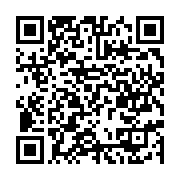 2Всероссийские соревнования (юниоры, юниорки (до 19 лет)28 марта – 02 апреля, г. Краснодарhttps://results.imas-sport.com/russia/regatta.php?competition=wettkampf_14 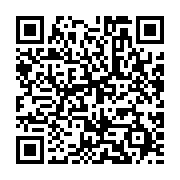 3Кубок России (мужчины, женщины)25 апреля – 01 мая, г. Краснодарhttps://results.imas-sport.com/russia/regatta.php?competition=wettkampf_15 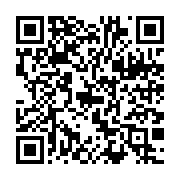 4Первенство ЮФО (юноши, девушки (до 17 лет)12 – 15 мая, г. Ростов-на-Донуhttps://results.imas-sport.com/rostov/regatta.php?competition=wettkampf_17 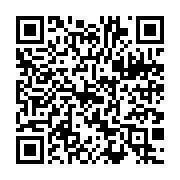 5Первенство России (юниоры, юниорки (до 19 и до 24 лет)23 – 29 мая, г. Краснодарhttps://results.imas-sport.com/russia/regatta.php?competition=wettkampf_18 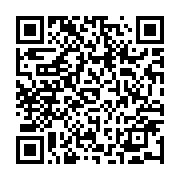 6Кубок Республики Беларусь (мужчины, женщины)23 – 26 мая, г. Заславльhttps://results.imas-sport.com/belarus/regatta.php?competition=wettkampf_50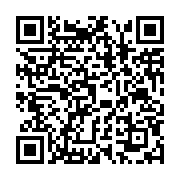 7Первенство ЦФО (юноши, девушки (до 17 и до 15 лет)16 – 19 июня, г. Воронежhttps://results.imas-sport.com/russia/regatta.php?competition=wettkampf_17 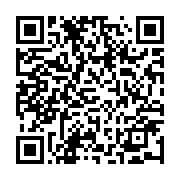 8Чемпионат России (мужчины, женщины)29 июня – 04 июля, г. Москваhttps://results.imas-sport.com/russia/regatta.php?competition=wettkampf_20 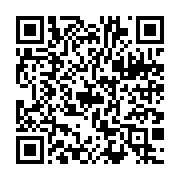 9Первенство России и всероссийские соревнования (юниоры, юниорки (до 19 лет)19 – 24 июля, г. Энгельсhttps://results.imas-sport.com/russia/regatta.php?competition=wettkampf_24 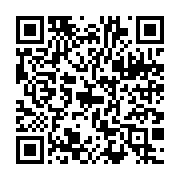 10XI летняя Спартакиада учащихся (юношеская) России 2022 (юноши, девушки (до 17 лет)26 – 30 июля, г. Ростов-на-Донуhttps://results.imas-sport.com/russia/regatta.php?competition=wettkampf_23 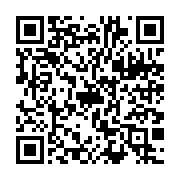 11Первенство России и всероссийские соревнования (юниоры, юниорки (до 24 лет)02 – 07 августа, г. Казаньhttps://results.imas-sport.com/russia/regatta.php?competition=wettkampf_501 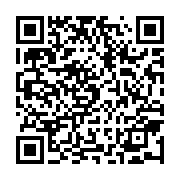 12Первенство России (юноши, девушки (до 17 лет) и всероссийские соревнования (юноши, девушки (до 15 лет)09 – 15 августа, г. Воронежhttps://results.imas-sport.com/russia/regatta.php?competition=wettkampf_502 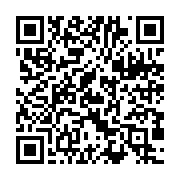 13Спартакиада среди сильнейших спортсменов России (мужчины, женщины)20 – 23 августа, г. Москваhttps://results.imas-sport.com/russia/regatta.php?competition=wettkampf_503 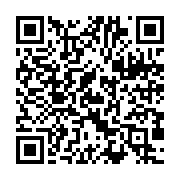 14Международные Соревнования «Кубок Доброй Воли» 05 – 11 сентября, г. Москваhttps://results.imas-sport.com/russia/regatta.php?competition=wettkampf_504 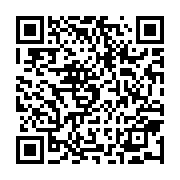 15Чемпионат России и всероссийские соревнования (мужчины, женщины)26 – 30 сентября, г. Ростов-на-Донуhttps://results.imas-sport.com/russia/regatta.php?competition=wettkampf_53 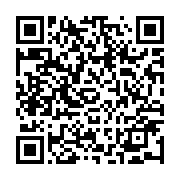 16Чемпионат (мужчины, женщины) и первенство России (юниоры, юниорки (до 19 лет)30 сентября – 03 октября, г. Ростов-на-Донуhttps://results.imas-sport.com/russia/regatta.php?competition=wettkampf_54 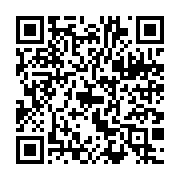 